Муниципальное бюджетное дошкольное образовательное учреждениедетский сад комбинированного вида №9 станицы Кугоейскоймуниципального образования Крыловский районСценарий новогоднего праздника в группе младшего дошкольного возраста"Новый год у ребяток !"Автор сценария: Гусева Татьяна Александровна.
2019 г.Цель: создать радостную и веселую атмосферу, вызвать у детей и родителей эмоциональный  отклик , желание играть, петь, танцевать. 
Задачи:
Образовательные: Организация весёлого творческого досуга, способствовать эмоциональному восприятию детей. 
Развивающие: Развитие компонентов устной речи, музыкального слуха, ритма, воображения, эмоциональной отзывчивости малышей. 
Воспитательные: Сформировать навыки культурного поведения детей, воспитывать доброжелательность, желание проявлять творческую инициативу.Предварительная работа: беседы ,чтение стихов с детьми по теме; рассматривание иллюстраций и картин новогодней тематике; заучивание стихов, песен к новогоднему празднику.Работа с родителями: рекомендации и советы по организации новогоднего праздника.
Методические приемы: Художественное слово, вопросы, игра, упражнения детей, игровая ситуация, рассматривание предмета, сюрпризный момент. 
Действующие лица: Ведущие,  Снегурочка, Снеговик.Ход мероприятия:Под весёлую новогоднюю музыку дети стайкой вместе с воспитателем заходят в музыкальный зал, рассматривают ёлку, игрушки, затем встают перед ёлочкой.

Ведущая 1: Любой из нас, конечно, ждетВеселый праздник Новый год!Но больше всех на светеЖдут этот праздник дети.Ведущая 2:Пусть будет вам тепло сегодня,Пусть радость греет вам сердца.На светлый праздник  новогодний Вас приглашает детвора!Дети читают стихиРебенок 1: Мы гостей сюда позвали,Встали в дружный хоровод,Чтобы в этом светлом залеВместе встретить Новый год!Ребенок 2:Ёлочка красивая,Ёлочка густая,На пушистых веточкахБусинки горят!Ребенок 3: Новый год, новый год,В двери постучится,Будет праздник у нас Будем веселиться!
Песня «В лесу родилась ёлочка» 
Ведущая1: Все ребята встанем в дружный хороводЗдравствуй, ёлка, здравствуй, праздник,Здравствуй , Новый год!Ведущий 2:Возле ёлки ожидают нас сегодня чудеса.Здесь оживают  добрых сказок чудеса.Слышите? Тихо музыка звучит -первый гость сюда спешит. Под «Песню Снегурочки», М. Мокиенко в зал заходит Снегурочка Снегурочка: Здравствуйте, я пришла.
Детский сад ваш нашла.
Долго я в лесу живу,
Каждый год я праздник жду.
Мне снежиночки –сестрички
Заплетали две косички,
А красавица Зима
Наряжала в кружева.
Ветерок мне песни пел,
В гости к вам идти велел.Ведущий 1: Снегурочка, как мы рады, что ты пришла к нам на праздник. Поиграй с нами, пожалуйста.Игра со снегурочкой «Скачет зайка»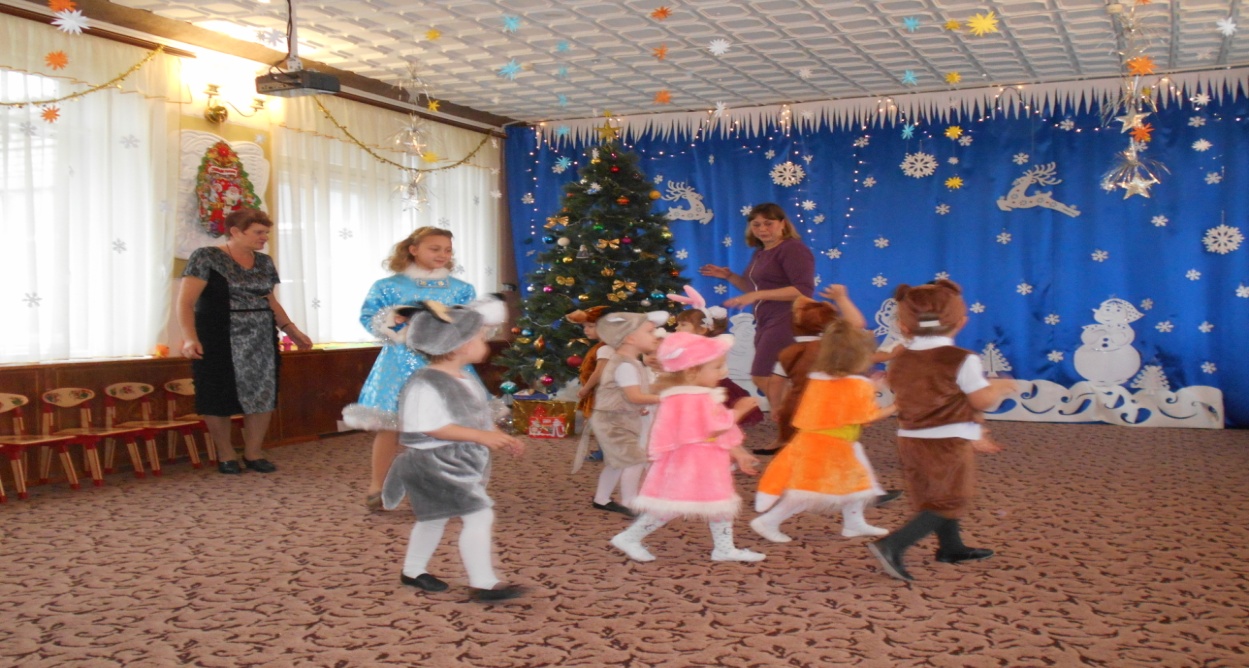 Ведущий 2: Ребята посмотрите ,что я нашла, письмо. Давайте его прочтем. Это письмо от Снеговика. «Дорогие мои, ребятки. Я слышал, что у вас в детском саду, будет праздник. Мне оченьХочется попасть к вам на праздник и от дедушки мороза подарить подарки. Но к сожалению я не знаю к вам дорогу. Помогите мне».Танец детей с фонариками.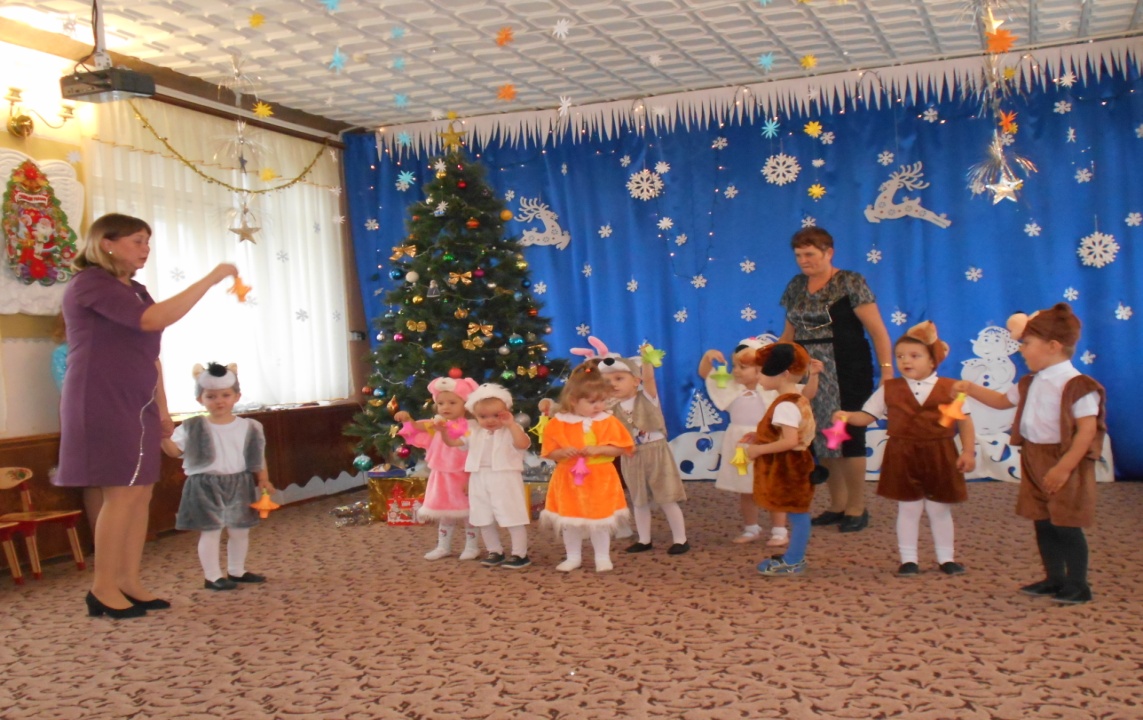 Снеговик: (из-за двери) Вижу! Вижу огонёчки!Слышу, слышу, тороплюсьБыстро к вам сейчас домчусь! Выход снеговика.Снеговик: Я не мал и не велик,Снежно белый снеговик!Очень я люблю мороз.Будем петь мы и плясать Возле елочки играть!Игра со снеговиком «Снежки».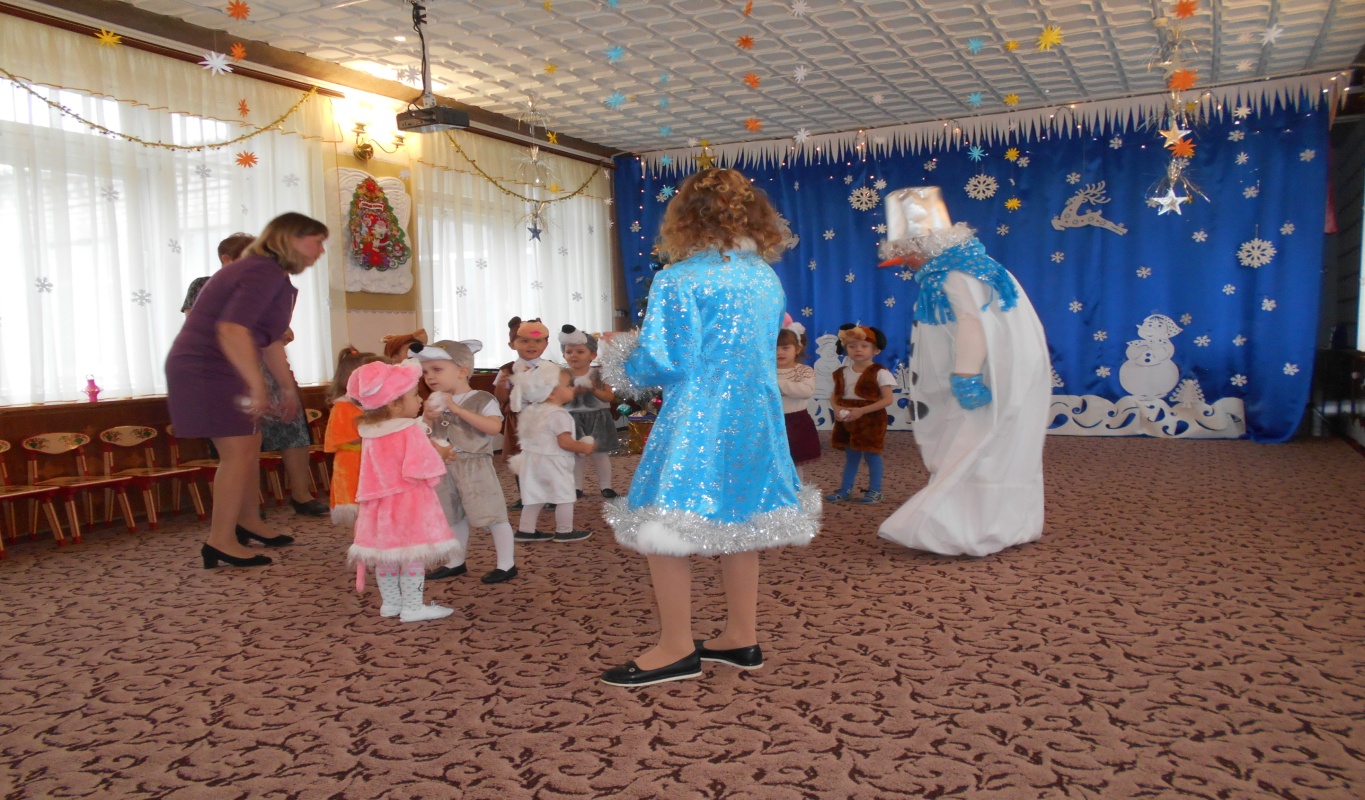 Снегурочка: (Удивленно поворачивается к ёлке)Ребятки а ёлочка то наша не горит!Ай да ёлочка – душа!Как пушиста хороша!Скажем дружно: «Раз, два, три,Наша ёлочка гори!» (ёлка не загорается)Кто – то видно не кричал,Кто- то видно промолчал.Еще разок скажем дружно«Раз, два, три,Наша ёлочка гори!» (ёлка загорается)Песня «У ребяток наших»Снеговик: Ох, как жарко стало в зале!Ой, боюсь, сейчас растаю!Ведущий 1: Ребятишки, помогите,На снеговика дуйте, ручками машите (дети выполняют действия вместе с воспитателями и снегурочкой)Снеговик: Что-то  мне не помогает.Я заболеваю, и все таю… таю… таю…Побегу ребятки на улицу. А то совсем растаю.Дети исполняют песню «Снова праздник новогодний» .Снегурочка: Ну и снеговик озорник, убежалА про подарки совсем забыл.Снеговик: (возвращается с санками на санках мешок с подарками) Не забыл, не забыл. Вот они.Праздник близится к концу,Светит ёлка ярко.Вот и время подошло раздавать подарки! (раздаёт детям подарки)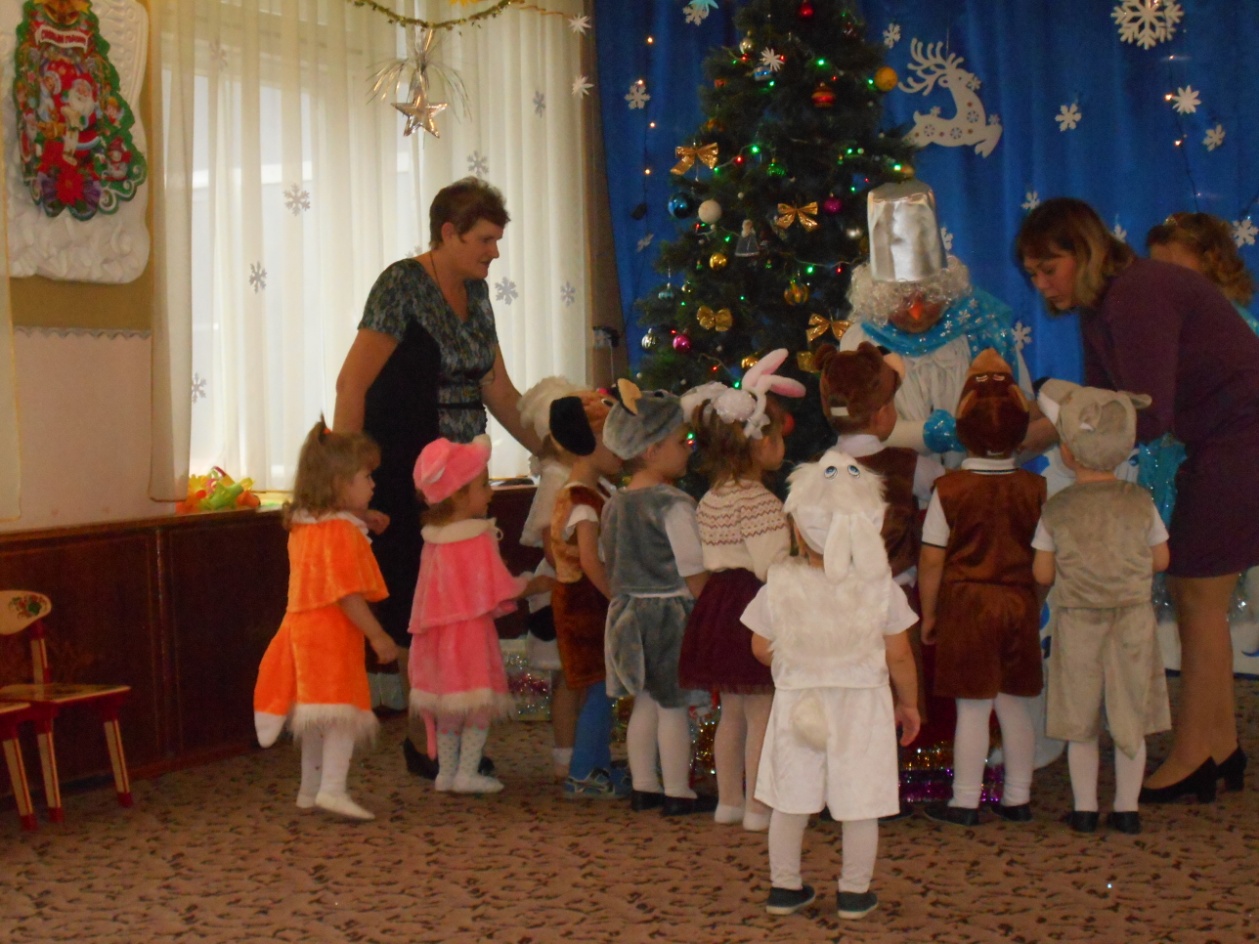 Дети исполняют танец «Хлоп коленки».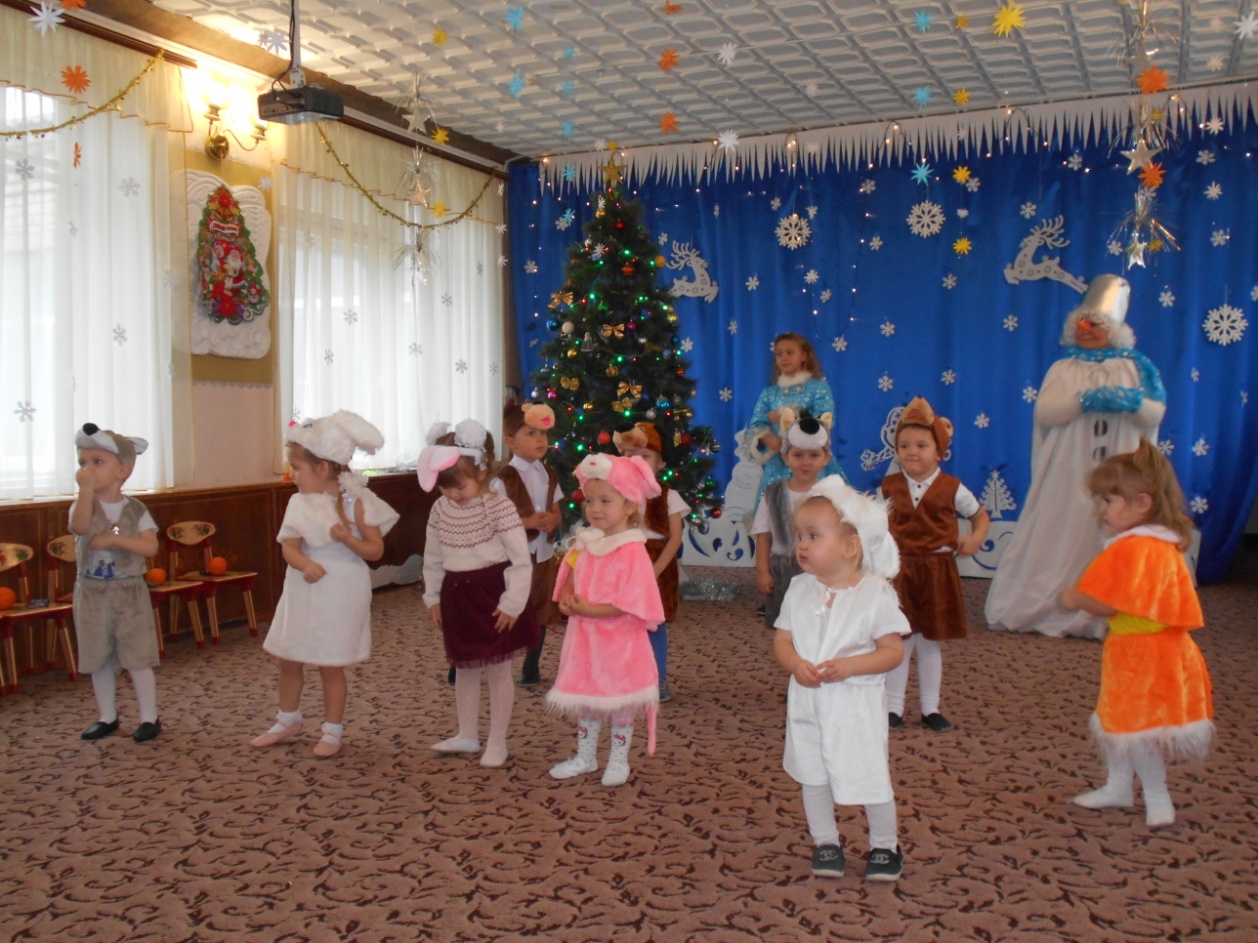 Снеговик: Нам уходить пришла пора!Снегурочка: Но праздник с нами не уходит,В дома он ваши переходит,И будет снова петь ,плясатьИ с Новым годом поздравлять!Ведущий: Вот и пришел к нам Новый год!Мы водили хоровод, пели и плясали.И чуть- чуть устали.Пусть будет теплым расставаньеВсе дружно скажем «Досвидания!»
Под весёлую музыку дети прощаются с ёлочкой и уходят в группу.